	2010年8月5日，日内瓦尊敬的先生/女士：1	应有关多媒体终端、编码、系统及应用的第16研究组主席的请求，我荣幸地通知您，根据世界电信标准化全会（2008年，约翰内斯堡）第1号决议第7节第7.2.2段所述程序，出席该研究组于2010年7月19至30在日内瓦召开的上次会议的成员国和部门成员，一致同意批准以下新课题：•	第5/16号课题网真系统（见附件1）2	因此，第5/16号课题（网真系统）获得批准。3	将采用替代批准程序（AAP）批准根据研究成果形成的建议书。4	该课题被暂时分配给2/16工作组（应用软件和系统）。顺致敬意！电信标准化局主任
	马尔科姆•琼森附件：1件（电信标准化局第131号通函）
附件1ITU-T第5/16号新课题（网真系统）案文
1	目的网真代表着可视电话会议市场的重大进步。随着主流视频应用开始提供网真功能，这一趋势有望加速。当今有许多产品虽基于互联网工程任务组（IETF）的会话初始化协议（SIP）和ITU-T H.323协议，但由于这些基础性协议需进行所有权扩展才能提供多用户体验，所以这些产品之间仍缺乏互操作性。宽带通信普及率的提高和用户对视频应用的认识的增强，再加上远程协作工具带来的经济和环境意识的提高，都推动了网真等应用的发展。从而有必要制定标准化的解决方案，以确保全球范围内的多厂商互操作性。2	研究内容应考虑研究的内容包括，但不局限于：–	网真系统的定义和范围–	互操作网真系统的功能和业务要求–	规范网真系统之间的全互通手段，包括多音视频流的连贯演示手段–从而在视距将远程与会者以真实的大小呈现出来，保持恰当的目光交流，手势，同时提供与视频演示一致的环绕立体声，同时考虑到会议环境，提供更逼真的体验。–	通过对ITU-T H.246和其他建议书的必要补充，规范现有网真系统和其他系统之间的互通手段，包括传统的电话网络和先进的多媒体系统。–	考虑如何进一步加强网真系统，以缓解对气候变化的负面影响，增强在减少为室气体（GHG）排放方面的积极作用。3	任务任务包括，但不局限于：定义服务和功能，以支持当前使用ITU-T H.323和SIP等现有协议的网真系统之间的互操作性。与其他标准化组织、论坛和联盟协调，确定需对现有协议进行的修改和/或扩展。根据ITU-T第16研究组的职责修改和/或扩展现有协议，实现网真系统的互操作（特别是ITU-T H.300系列建议书）。确定交流会议环境信息的方法，以实现不同网真系统环境之间的适应性调整。提供指导原则，以实现对网真系统提出的用户体验要求（如实现目光交流的方法、不同会议厅相同的照明环境、音响水平和回声消除）。确定媒体编解码器的要求，同时考虑到可扩展性、多视图、多声道和混合媒体流，包括有效的压缩数字到压缩数字处理。在网真系统中启用互操作的电信/ ICT接入功能。确定对第二代网真系统的要求。考虑网真系统中控制系统的作用。4	关系建议书：H. 系列和相关的F/G/T系列课题：1、2、3、4、6、7、10、12、13、16、18、22、26/16研究组：ITU-T处理环境和气候变化问题的第5研究组ITU-T有关有线网络和视频质量的第9研究组ITU-T有关信令的第11研究组ITU-T有关QoS、QoE和质量评估方法的第12研究组 ITU-T有关NGN和未来网络的第13研究组 ITU-T有关安全和语言的第17研究组ITU-R有关广播的第6研究组ITU-D有关信息通信基础设施以及技术发展、应急通信和适应气候变化的第2研究组标准化机构、论坛和联盟：负责音频、图像、多媒体和超媒体信息的国际标准化组织（ISO）/国际电工技术委员会（IEC）信息技术联合技术委员会（JTC 1）/分技术委员会（SC）29处理互操作问题和改进现有建议书的国际多媒体电视会议联合会（International Multimedia Teleconferencing Consortium（IMTC））负责IETF确定的协议的IETF实时应用和基础设施工作组（RAI） 处理企业、服务提供商和个人消费云之间互操作问题的统一通信互操作性论坛（UCIF）。______________电信标准化局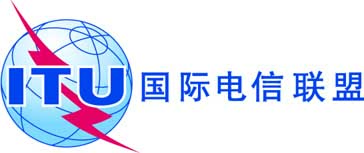 文号：电信标准化局第131号通函COM 16/SC-	致国际电联各成员国主管部门电话：传真：电子
邮件：+41 22 730 6850+41 22 730 5853tsbsg16@itu.int抄送：-	ITU-T部门成员；-	ITU-T部门准成员；-	第16研究组正副主席；-	电信发展局主任；-	无线电通信局主任事由：第5/16号课题（网真系统（Telepresence systems））的批准